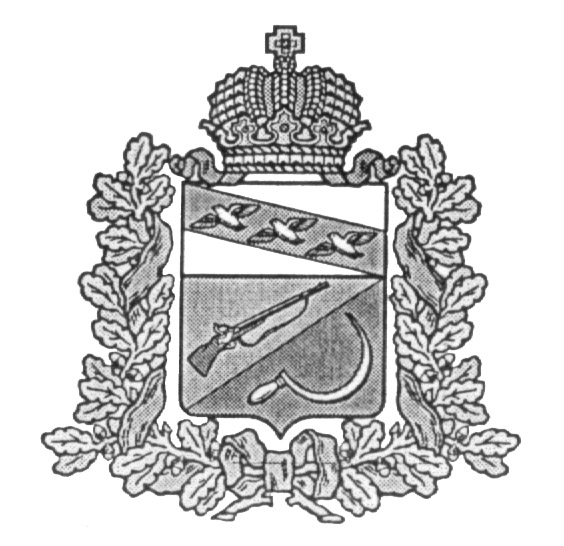 АДМИНИСТРАЦИЯТИТОВСКОГО СЕЛЬСОВЕТАЩИГРОВСКОГО РАЙОНА КУРСКОЙ ОБЛАСТИПОСТАНОВЛЕНИЕот «13» июня 2017г. № 60Положение о  сообщении отдельными категориями лиц о получении подарка в связи с протокольными мероприятиями, служебными командировками и другими официальными мероприятиями, участие в которых связано с исполнением ими должностных (служебных) обязанностей, сдачи и оценки подарка, реализации (выкупа) и зачисления средств, вырученных от его реализацииНа основании представления Щигровской районной прокуратуры об устранении нарушений законодательства в сфере муниципального нормотворчества, о противодействии коррупции от 31 марта 2017 г. №03-04-2017г. и в соответствии с Постановлением Правительства Российской Федерации от 9 января 2014 года № 10 «О порядке сообщения отдельными категориями лиц о получении подарка в связи с протокольными мероприятиями, служебными командировками и другими официальными мероприятиями, участие в которых связано с исполнением ими служебных (должностных) обязанностей, сдачи и оценки подарка, реализации (выкупа) и зачисления средств, вырученных от его реализации», Постановлением Правительства Российской Федерации от 12 октября 2015г. N 1089 «О внесении изменений в постановление Правительства Российской Федерации от 9 января 2014г. N10» Администрация Титовского сельсовета Щигровского района постановляет:1. Утвердить Положение о сообщении отдельными категориями лиц о получении подарка в связи с протокольными мероприятиями, служебными командировками и другими официальными мероприятиями, участие в которых связано с исполнением ими должностных (служебных) обязанностей, сдаче и оценке подарка, реализации (выкупе) и зачислении средств, вырученных от его реализации (Приложение №1).2. Постановление Администрации Титовского сельсовета Щигровского района от «23» мая 2014г. № 16 «Об утверждении Правил передачи подарков, полученных муниципальными служащими Администрации Титовского сельсовета Щигровского района Курской области в связи с протокольными мероприятиями, служебными командировками идругими официальными мероприятиями» признать утратившим силу.3. Контроль за выполнением настоящего постановления оставляю за собой.4. Настоящее постановление вступает в силу с момента его обнародования.Глава Титовского сельсоветаЩигровского района                                                                            В.И.ДеловПриложение №1к постановлению АдминистрацииТитовского сельсоветаЩигровского района Курской областиот «13» июня 2017г. № 60Положение о сообщении отдельными категориями лиц о получении подарка в связи с протокольными мероприятиями, служебными командировками и другими официальными мероприятиями, участие в которых связано с исполнением ими служебных (должностных) обязанностей, сдаче и оценке подарка, реализации (выкупе) и зачислении средств, вырученных от его реализации.1. НастоящимПоложениемосообщении отдельными категориями лиц о получении подарка в связи с протокольными мероприятиями, служебными командировками и другими официальными мероприятиями, участие в которых связано с исполнением ими служебных (должностных) обязанностей(далее — Положение),определяется порядок сообщения лицом, замещающим муниципальную должность в Администрации Титовского сельсовета, и осуществляющим свои полномочия на постоянной основе,муниципальным служащим, замещающим должность муниципальной службы в органе местного самоуправления Администрации Титовского сельсовета (далее соответственно лицо, замещающее муниципальную должность, муниципальный служащий, орган местного самоуправления) о получении подарка в связи с протокольными мероприятиями, служебными командировками и другими официальными мероприятиями, участие в которых связано с исполнением ими служебных (должностных) обязанностей.2. Для целей настоящего Положения используются следующие понятия: «подарок, полученный в связи с протокольными мероприятиями, служебными командировками и другими официальными мероприятиями» - подарок, полученный лицом, замещающим муниципальную должность, муниципальным служащим от физических (юридических) лиц, которые осуществляют дарение исходя из должностного положения одаряемого или исполнения им должностных (служебных) обязанностей, за исключением канцелярских принадлежностей, которые в рамках протокольных мероприятий, служебных командировок и других официальных мероприятий предоставлены каждому участнику указанных мероприятий в целях исполнения им своих должностных (служебных) обязанностей, цветов и ценных подарков, которые вручены в качестве поощрения (награды); 	«протокольные мероприятия» - визиты, приемы и церемонии, устраиваемые по случаю национальных (государственных) праздников, исторических, юбилейных дат, иных торжеств и событий, имеющих важное значение, прибытие иностранных делегаций, официальных деятелей (представителей), а также встречи и переговоры, носящие как официальный, так и рабочий характер.3. Лица, замещающие государственные (муниципальные) должности, служащие, работники не вправе получать подарки от физических (юридических) лиц в связи с их должностным положением или исполнением ими служебных (должностных) обязанностей, за исключением подарков, полученных в связи с протокольными мероприятиями, служебными командировками и другими официальными мероприятиями, участие в которых связано с исполнением ими служебных (должностных) обязанностей4. Лицо, замещающее муниципальную должность, муниципальный служащий обязаны в порядке, предусмотренном настоящим Положением, уведомлять обо всех случаях получения подарка в связи с протокольными мероприятиями, служебными командировками и другими официальными мероприятиями, участие в которых связано с исполнением ими должностных (служебных) обязанностей Администрацию Титовского сельсовета.5. Уведомление о получении подарка в связи с протокольными мероприятиями, служебными командировками и другими официальными мероприятиями, участие в которых связано с исполнением должностных (служебных) обязанностей (далее - уведомление), составленное согласно приложению 1 к настоящему Положению, Главой Титовского сельсовета, муниципальным служащим, замещающим должность муниципальной службы в Администрации Титовского сельсовета представляется не позднее 3 рабочих дней со дня получения подарка уполномоченному должностному лицу, ответственному за работу по профилактике коррупционных и иных правонарушений Администрации Титовского сельсовета (далее — уполномоченное должностное лицо).	К уведомлению прилагаются документы (при их наличии), подтверждающие стоимость подарка (кассовый чек, товарный чек, иной документ об оплате (приобретении) подарка). 6. В случае если подарок получен во время служебной командировки, уведомление представляется не позднее 3 рабочих дней со дня возвращения лица, получившего подарок, из служебной командировки. При невозможности подачи уведомления в cроки, указанныев пункте 5 настоящего Положения и в абзаце первом настоящего пункта, по причине, не зависящей от лица, замещающего муниципальную должность, муниципального служащего, оно представляется не позднее следующего дня после дня ее устранения. 7. Уведомление составляется в 2 экземплярах, один из которых возвращается лицу, представившему уведомление, с отметкой о регистрации, другой экземпляр направляется в соответствующую комиссию, образованную в соответствии с законодательством о бухгалтерском учете (далее – комиссия). 8. Подарок, стоимость которого подтверждается документами и превышает 3 тыс. рублей либо стоимость которого получившему его лицу, замещающему муниципальную должность, муниципальному служащему неизвестна, сдаетсяуполномоченному должностному лицу, которое принимает его на хранение по акту приема-передачи, согласно приложению 2 к настоящему Положению, не позднее 5 рабочих дней со дня регистрации уведомления в соответствующем журнале регистрации. 9. Подарок, полученный лицом, замещающим муниципальную должность,  независимо от его стоимости, подлежит передаче на хранение в порядке, предусмотренном пунктом 8 настоящего Положения. 10. До передачи подарка по акту приема - передачи ответственность в соответствии с законодательством Российской Федерации за утрату или повреждение подарка несет лицо, получившее подарок. 11. В целях принятия к бухгалтерскому учету подарка в порядке, установленном законодательством Российской Федерации, определение его стоимости проводится на основе рыночной цены, действующей на дату принятия к учету подарка, или цены на аналогичную материальную ценность в сопоставимых условиях с привлечением при необходимости комиссии.Сведения о рыночной цене подтверждаются документально, а при невозможности документального подтверждения - экспертным путем. Подарок возвращается сдавшему его лицу по акту приема-передачи согласно приложению 3 к настоящему Положению в случае, если его стоимость не превышает 3 тыс. рублей. 12. Уполномоченное должностное лицов срокне позднее 3 месяцев со дня сдачи лицом, замещающим муниципальную должность, муниципальным служащим подарка по акту приема-передачи на хранение уполномоченному должностному лицу обеспечивает включение в установленном порядке принятого к бухгалтерскому учету подарка, стоимость которого превышает 3 тыс. рублей, в реестр муниципального имущества.13. Муниципальный служащий, сдавший подарок, может его выкупить, направив на имя Главы Титовского сельсовета соответствующее заявление не позднее двух месяцев со дня сдачи подарка. Лицо, замещающее муниципальную должность, сдавшее подарок, может его выкупить, направив уполномоченному должностному лицусоответствующее заявление не позднее 2 месяцев со дня сдачи подарка. 14. Уполномоченное должностное лицов течение 3 месяцев со дня поступления заявления, указанного в пункте 13 настоящего Положения, организует оценку стоимости подарка для реализации (выкупа) и уведомляет в письменной форме лицо, подавшее заявление, о результатах оценки, после чего в течение месяца лицо, подавшее заявление, выкупает подарок по установленной в результате оценки стоимости или отказывается от выкупа. 15. В случае отказа от выкупа подарка лицо, замещающее муниципальную должность, муниципальный служащий направляет в течение 5 дней со дня получения уведомления, указанного в пункте 14 настоящего Положения, извещение уполномоченному должностному лицу об отказе выкупать подарок.16. В случае если в отношении подарка, изготовленного из драгоценных металлов и (или) драгоценных камней, не поступило от лица, замещающего муниципальную должность, муниципального служащего заявление, указанное в пункте 13 настоящего Положения, либо в случае отказа указанных лиц от выкупа такого подарка подарок, изготовленный из драгоценных металлов и (или) драгоценных камней, подлежит передаче уполномоченным должностным лицом в федеральное казенное учреждение «Государственное учреждение по формированию Государственного фонда драгоценных металлов и драгоценных камней Российской Федерации, хранению, отпуску и использованию драгоценных металлов и драгоценных камней (Гохран России) при Министерстве финансов Российской Федерации» для зачисления в Государственный фонд драгоценных металлов и драгоценных камней Российской Федерации.17. Подарок, в отношении которого не поступило заявление, указанное в пункте 13 настоящего Положения, либо поступило извещение, указанное в пункте 15 настоящего Положения, может использоваться органом местного самоуправления с учетом заключения комиссии о целесообразности использования подарка для обеспечения деятельности органа местного самоуправления.Решение о целесообразности, либо нецелесообразности использования подарка для обеспечения деятельности органа местного самоуправления принимается в форме правового акта органа местного самоуправления в срок не позднее 6 месяцев со дня сдачи лицом, замещающим муниципальную должность, муниципальным служащим подарка по акту приема-передачи на хранение уполномоченному должностному лицу.18. В случае нецелесообразности использования подарка руководитель органа местного самоуправления в срок не позднее 6 месяцев со дня сдачи лицом, замещающим муниципальную должность, муниципальным служащим подарка по акту приема-передачи на хранение уполномоченному должностному лицу в форме правового акта органа местного самоуправления принимает решение о реализации подарка и проведении оценки его стоимости для реализации (выкупа) посредством проведения торгов в порядке, предусмотренном законодательством Российской Федерации. 19. Оценка стоимости подарка для реализации (выкупа), предусмотренная пунктами 14 и 18 настоящего Положения, осуществляется субъектами оценочной деятельности в соответствии с законодательством Российской Федерации об оценочной деятельности.20. В случае если подарок не выкуплен или не реализован, руководитель органа местного самоуправления в форме распорядительного акта органа местного самоуправления в срок не позднее 18 месяцев со дня сдачи лицом, замещающим муниципальную должность, муниципальным служащим подарка по акту приема-передачи на хранение уполномоченному должностному лицу принимает решение о повторной реализации подарка, либо о его безвозмездной передаче на баланс благотворительной организации, либо о его уничтожении в соответствии с законодательством Российской Федерации. 21. Средства, вырученные от реализации (выкупа) подарка, зачисляются в доход местного бюджета в порядке, установленном бюджетным законодательством Российской Федерации.Приложение 1______________________________________(ФИО, должность уполномоченного лица)от __________________________________________________________________________(ф.и.о., занимаемая должность)Уведомление о получении подарка от «____» ____________ 20___ годаИзвещаю о получении подарка от ________________________________(дата получения)на _______________________________________________________________(наименование протокольного мероприятия, служебной командировки, другого   официального  мероприятия, место и дата проведения)Приложение: ______________________________________________ на _____ листах.(наименование документа)Лицо, представившее уведомление __________  ______________  «___» _____ 20__ года(подпись)   (расшифровка подписи)Лицо,  принявшее уведомление        _________  _______________  «___» _____  20__ года(подпись)   (расшифровка подписи)Регистрационный номер в журнале регистрации уведомлений № ____ от «____» _________ 20__ года<*> Заполняется при наличии документов, подтверждающих стоимость подарка.Приложение 2Акт приема-передачи подарка № ________«_____» _______________ 20__ г.Мы, нижеподписавшиеся, составили настоящий акт о том, что_______________________________________________________________________________________________________________________________(Ф.И.О. лицо, замещающее муниципальную должность, муниципальный служащий)сдал, а уполномоченное материально ответственное лицо ___________________________________________________________________________(Ф.И.О., должность)принял на ответственное хранение следующие подарки:Принял на ответственное хранение                       Сдал на ответственное хранение_________ _______________________             ___________     _______________________(подпись)      (расшифровка подписи)                    (подпись)         (расшифровка подписи)Принято к учету _____________________________________________________________(дата и номер решения комиссии __________________ (наименование комиссии)Исполнитель __________ ________________________                «___» __________ 20__ г.(подпись)        (расшифровка подписи)<*> Заполняется при наличии документов, подтверждающих стоимость подарковПриложение 3Акт приема-передачи подарка № ________«_____» _______________ 20__ г.Мы, нижеподписавшиеся, составили настоящий акт о том, что уполномоченное материально ответственное лицо________________________________________________________(Ф.И.О., должность)передал, а _______________________________________________________(Ф.И.О. лицо, замещающее муниципальную должность, муниципальный служащий)принял следующие подарки:Принял                                                                  Передал _________   _______________________              _________    _______________________(подпись)     (расшифровка подписи)                   (подпись)      (расшифровка подписи)___________________________________________Заполняется на основании решения комиссии  __________________________________________	    (наименование комиссии)Наименование подаркаХарактеристика подарка, его описаниеКоличество предметовСтоимость в рублях <*>1.2.3.Итого№ п/пНаименование подаркаОсновные характеристики (их описание)Количество предметовСумма в рублях *Регистрационный номер в журнале регистрации уведомлений12Итого:№ п/пНаименование подаркаОсновные характеристики (их описание)Количество предметовСумма в рублях Регистрационный номер в журнале регистрации уведомлений12Итого: